How To Figure Out the Theme 1. Actively read the text. 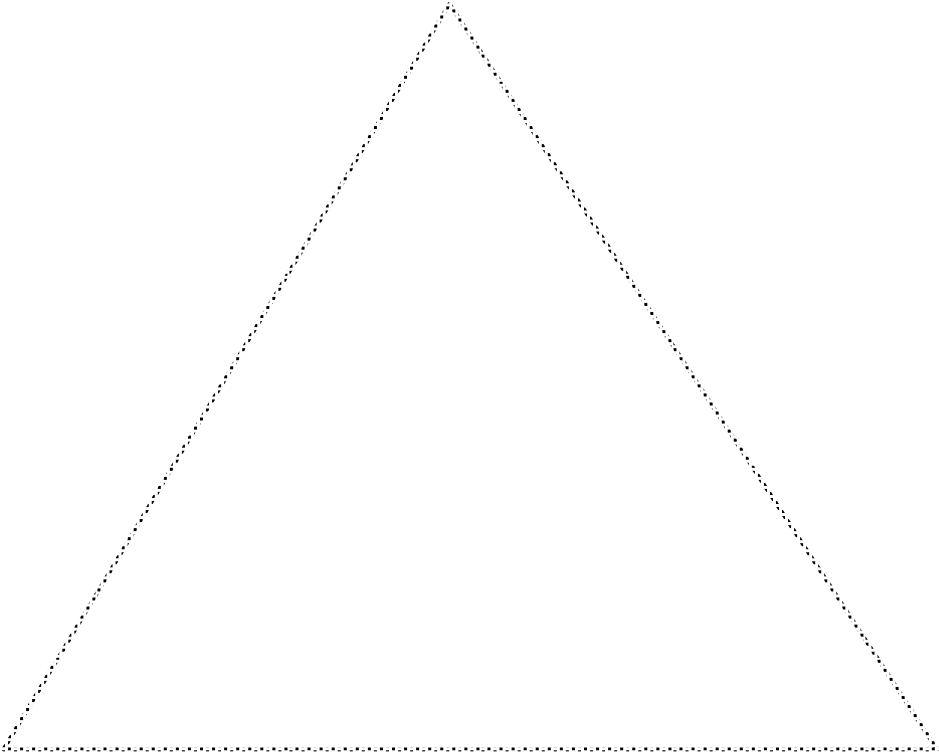 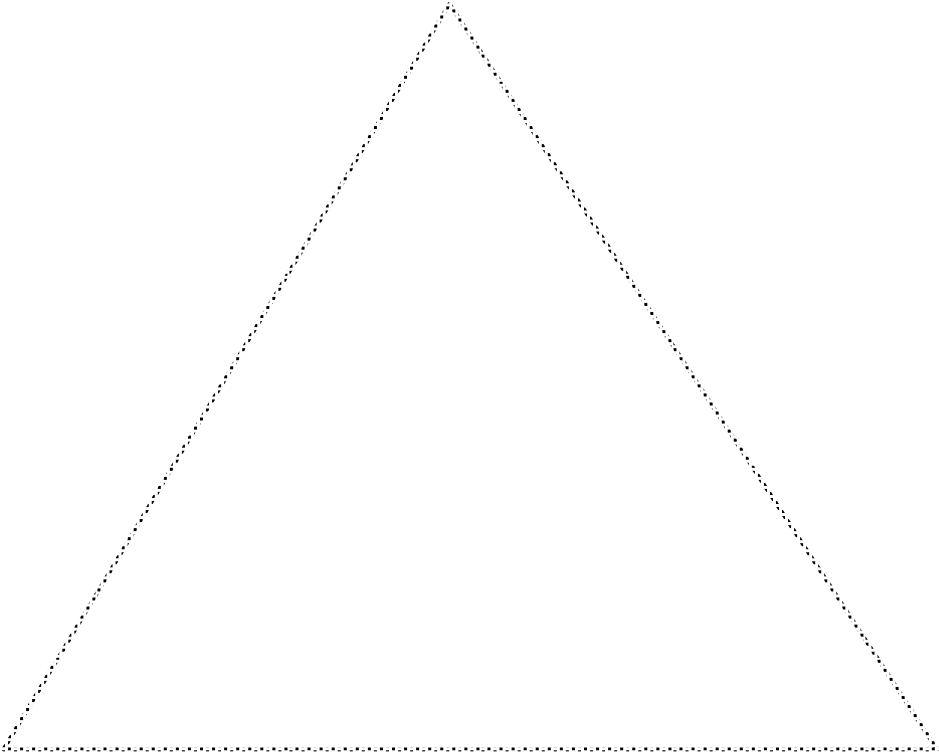  	Fill out the Plot Structure Diagram  2.(follow the circled numbers) Examine the conflict, resolution and turning points. Ask yourself, “What is the lesson the protagonist learned?” Reword #4 so that it can apply to anyone who reads the story. 